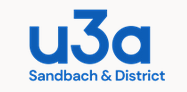 Sandbach & District u3a Committee 2020-21 nomination formNominations should be made using this form and either posted in the u3a box in the library, sent by email to the Secretary ( secretary@sandbachu3a.org.uk ), or posted to Sue Jones, 12 St Matthews Close, Haslington CW1 5TW.Nominations must be received by Monday 27th September 2021. Please ensure you have prior agreement of the person to be put forward for election as a Committee member. The proposer and seconder must be members of Sandbach & District u3a.Please print names below.Person nominated			Proposer			    Seconder. . . . . . . . . . . . . . . . . . . . 		. . . . . . . . . . . . . . . . . . . . 	     . . . . . . . . . . . . . . . . . . . . . . . . . . . . . . . . . . . . . . . . 		. . . . . . . . . . . . . . . . . . . . 	     . . . . . . . . . . . . . . . . . . . .. . . . . . . . . . . . . . . . . . . . 		. . . . . . . . . . . . . . . . . . . . 	     . . . . . . . . . . . . . . . . . . . .Signed by proposer . . . . . . . . . . . . . . . . . . . . . . . . . . . . . . . . . . .	     Date . . . . . . . . . . . . . . . . . . .